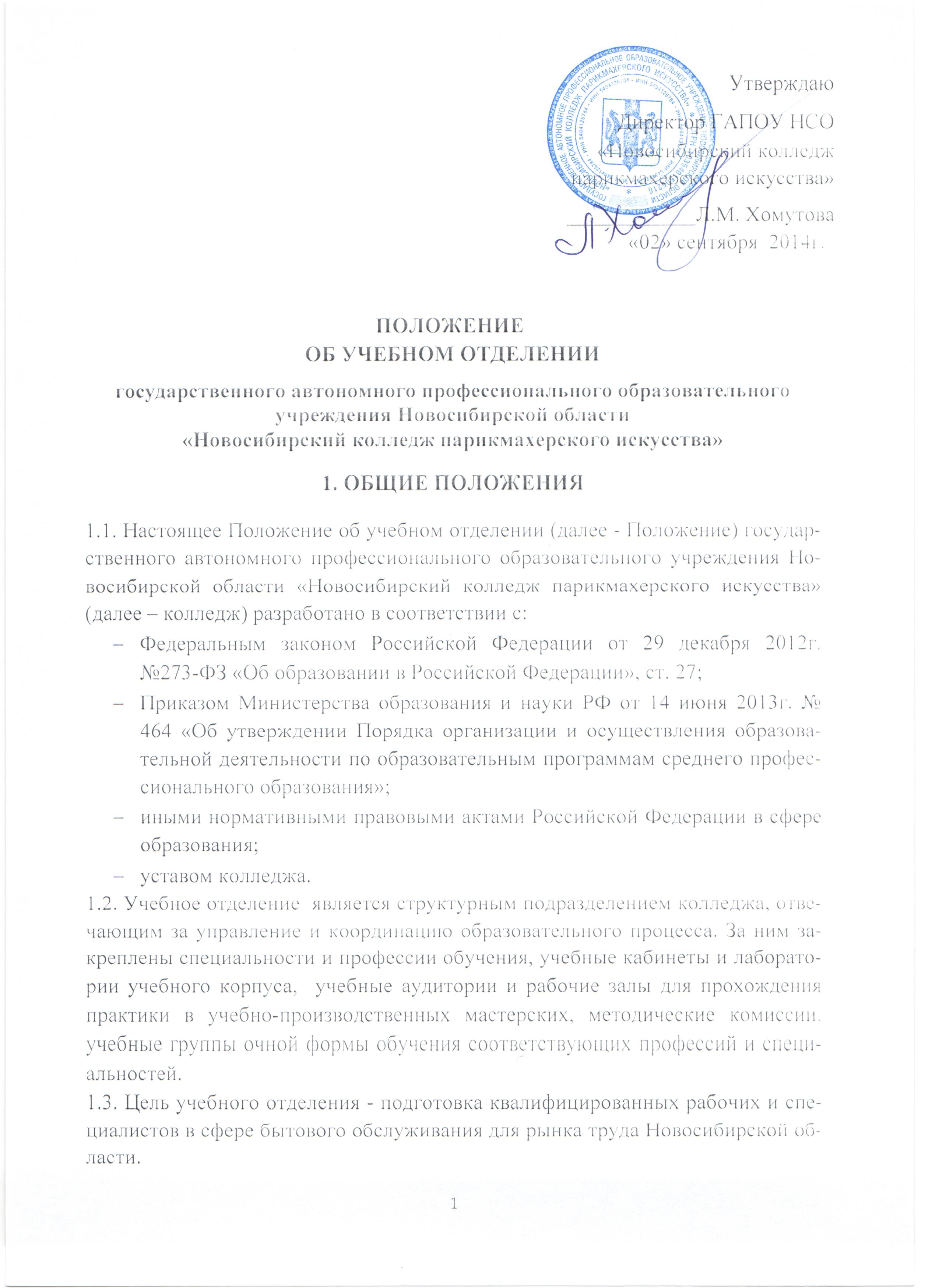 1.3. Основными задачами учебного отделения являются:разработка и реализация образовательных программ ФГОС СПО по профессиям и специальностям обучения;организация образовательного процесса с применением современных педагогических технологий;анализ выполнения преподавателями учебной нагрузки, выполнения учебных планов и программ; анализ и предоставление сведений о контингенте;создание благоприятных психолого-педагогических условий для обучения, воспитания и развития личности обучающихся/студентов;осуществление социальной защищенности обучающихся/студентов;контроль качества оказания образовательных услуг на всех этапах обучения;повышение конкурентоспособности обучающихся/студентов, в том числе путем получения дополнительного профессионального образования.1.4. Руководит учебным отделением заместитель директора по учебно-производственной работе (далее – зам. директора по УПР), назначенный директором колледжа из числа работников, имеющих высшее профессиональное (педагогическое) образование со стажем работы не менее 5 лет. 1.5. Зам. директора по УПР  несет ответственность за деятельность учебного отделения и отчитывается перед директором колледжа.1.6. В своей работе учебное отделение руководствуется Уставом колледжа, лицензией на право ведения образовательной деятельности, требованиями Федеральных государственных образовательных стандартов, распоряжениями директора колледжа, решениями педагогического совета, настоящим Положением.2. Организация и порядок работы учебного отделения2.1. Образовательная деятельность учебного отделения осуществляется в соответствии с профессиональными образовательными программами профессий и специальностей.2.2. Для осуществления учебной деятельности привлекаются штатные преподаватели, а также специалисты предприятий и учреждений, имеющие высшее профессиональное образование.2.3. Прием обучающихся/студентов на отделение осуществляется в соответствии с контрольными цифрами приема (государственного задания).2.4. На учебном отделении ведется подготовка квалифицированных рабочих, специалистов среднего звена на базовом и на повышенном уровнях среднего профессионального образования.2.5. Зам. директора по УПР обязан:планировать работу учебного отделения;организовывать учебно-производственный процесс на учебном отделении;контролировать учебно-производственную работу на отделении.2.6. Зам. директора по УПР имеет право:издавать распоряжения по отделению, обязательные для выполнения обучающимися/студентами, преподавателями и сотрудниками отделения;вносить предложения по вопросам, входящим в сферу его компетентности, на рассмотрение руководства;ходатайствовать о поощрении и наложении взысканий на обучающихся/студентов, преподавателей и сотрудников отделения;заверять своей подписью документы отделения.III. Взаимодействие учебного отделения с другими структурными подразделениями3.1. Учебное отделение взаимодействует:с заместителем директора по учебно-воспитательной работе  – по вопросам организации воспитательной работы с обучающимися/студентами, работы с родителями, социального обеспечения сирот и лиц, находящихся под опекой;с методической службой – по вопросам методического обеспечения образовательного процесса на основе действующих ФГОС, учебных планов и программ;с библиотекой – по вопросам обеспечения учебной, научной, справочной, художественной литературой, периодическими изданиями и иными информационными материалами учебно-воспитательного процесса, а также по вопросам распространения знаний, организации духовного и интеллектуального развития обучающихся/студентов;с бухгалтерией – по вопросам оплаты за обучение.4. Состав учебного отделения4.1. Учебное отделение включает в себя преподавательский  персонал, к которому относятся:преподаватели общеобразовательных и специальных дисциплин,   имеющие высшее педагогическое или профессиональное образование, подтверждаемое документами государственного образца;мастера производственного обучения, имеющие высшее или среднее специальное педагогическое или профессиональное образование, подтверждаемое документами государственного образца;методисты, имеющие высшее педагогическое или профессиональное образование и стаж работы преподавателем не менее 3 лет.4.2. Также в учебное отделение входят прочие специалисты, работа которых тесно связана с образовательным процессом:библиотекарь;секретарь учебной части и др.5. Структура учебного отделения5.1. Учебное отделение включает в себя такие подразделения как методические комиссии, методический совет.5.2. Преподавательский персонал в зависимости от преподаваемых учебных дисциплин, междисциплинарных курсов  и профессиональных модулей объединен в методические комиссии:методическая комиссия преподавателей дисциплин общеобразовательной подготовки;методическая комиссия преподавателей специальных дисциплин; методическая комиссия мастеров производственного обучения.	Состав и руководители методических комиссий утверждаются ежегодно приказом директора.5.3. Из состава преподавателей и мастеров производственного обучения первой и высшей квалификационных категорий избирают методический совет (далее - МС), который является постоянно действующим коллективным общественным профессиональным органом колледжа. Цель деятельности МС -  руководство методической деятельностью колледжа и управление качеством образовательного процесса.Настоящее Положение рассмотрено и принято на заседании педагогического совета ГАПОУ НСО «Новосибирский колледж парикмахерского искусства», протокол № 1 от «29» августа 2014г.  